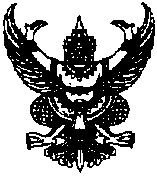 					บันทึกข้อความส่วนราชการ  คณะแพทยศาสตร์                                        โทร  					ที่  อว 0603.10.       		    	              วันที่                      				เรื่อง	ขออนุมัติเข้าร่วมประชุมวิชาการและนำเสนองานวิจัย ณ ต่างประเทศ					                           เรียน	คณบดีคณะแพทยศาสตร์          		ข้าพเจ้า                                                               ตำแหน่ง                                   สังกัด                                         คณะแพทยศาสตร์ มหาวิทยาลัยนเรศวร ได้รับการตอบรับให้เข้าร่วมนำเสนอผลงานวิจัยแบบบรรยาย Oral presentation หัวข้อ “                                                   ” 
ในการประชุม                       ระหว่างวันที่                  .
ณ                                                            นั้น    	 	ในการนี้ ข้าพเจ้าขออนุมัติเข้าร่วมประชุมวิชาการและนำเสนองานวิจัยดังกล่าว โดยจะออกเดินทางจากสำนักงานในวันที่                         เวลา               น. และจะเดินทางกลับถึงสำนักงาน ในวันที่ 
                             เวลา                      น.  โดยขอเบิกค่าใช้จ่ายใดในการเดินทาง เป็นจำนวนเงินทั้งสิ้น ………………….. บาท (………………………………..บาทถ้วน) รายละเอียดดังเอกสารแนบท้าย 	จึงเรียนมาเพื่อโปรดพิจารณาอนุมัติ     (………………………………………………………………………)       	อาจารย์แพทย์					       (…………………………………………………………………..)                                        หัวหน้าภาควิชา.......................ตารางค่าใช้จ่ายการเดินทางไปราชการเพื่อเข้าร่วมประชุมวิชาการและนำเสนอผลงานวิจัย Oral Presentation  (.ชื่อผู้ขอรับทุน.)  ....................................................(ชื่อการประชุม) ...................................................ระหว่างวันที่ ............................................. ณ ................................................แหล่งงบประมาณจำนวนเงินหมายเหตุค่าเดินทางในประเทศ (377 กม. * 4 บาท * 2 เที่ยว)  		       ค่าเดินทางต่างประเทศ (ตั๋วเครื่องบิน ไป-กลับ)     	     	      ค่าที่พักในต่างประเทศ (5 วัน* 6,000 บาทต่อวัน)		      ค่าเบี้ยเลี้ยงต่างประเทศ (5 วัน * 2,100 ต่อวัน)		      ค่าลงทะเบียน  EURO 790.00 (อัตราแลกเปลี่ยน 37.5208 บาท/1 EUR)	 รวมเป็นเงินทั้งสิ้น (...............................................)